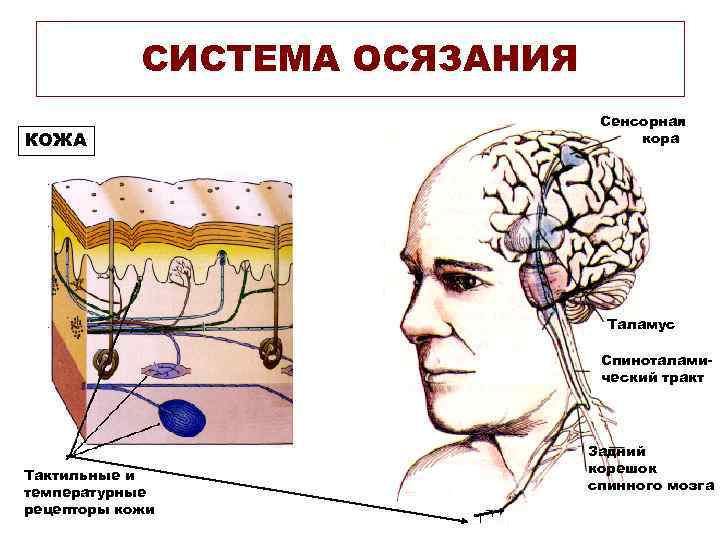 Тактильная система обеспечивает ходящие сигналы от рецепторов кожи о прикосновении, давлении, температуре, боли и движении волос на коже. Признаки тактильной (осязательной) дисфункции 1. Гиперсенсетивность к прикосновению (тактильная защитная реакция) - лёгкое или неожиданное прикосновение вызывает страх, тревогу, агрессию; - в младенчестве не любил/не любит, чтобы его брали на руки, обнимали, возможно, выгибал спину, отодвигался; - впадает в расстройство при мокром/грязном подгузнике, а также при перемене подгузника; - страшится или даже избегает находиться близко к другим людям или ровесникам (особенно в очередях); - пугается, если кто-то/что-то дотронется сзади или в ситуации, когда дотрагивающегося не видно (например, под одеялом); - не любит причёсываться; - не любит, чтобы его целовали, вытирает место поцелуя;  - предпочитает обниматься; - капля дождя, вода из душа или ветер, дующий на шею, может вызвать мучительные ощущения и негативную реакцию/ реакцию избегания; - чрезмерно бурная реакция на маленький порез, царапину или укус насекомого; - избегает прикосновения к определённым материалам (одеялам, коврикам, чучелам животных); - отказывается надевать новую или жёсткую одежду, одежду из грубых тканей, с высоким воротом, джинсы, шапки, ремни и т.п. - избегает игры с участием рук; - избегает/ не любит/ терпеть не может "грязные игры": с песком, с грязью, водой, клеем, скользким материалом, кремом для бритья, пеной и т.д.; - впадает в сильное расстройство из-за грязных рук и часто стремится их протереть или вымыть; - слишком чувствителен к щекотке; - не терпит швов на носках вплоть до отказа их надевать; - не терпит одежды, натирающей кожу, готов носить шорты и безрукавки круглый год, 2-3-летки могут вообще предпочитать ходить голышом и постоянно стягивают подгузники и одежду; - или наоборот, предпочитает носить длинные рукава и штанины круглый год, чтобы не подвергать кожу внешним воздействиям; - впадает в стресс из-за необходимости умываться;  - впадает в стресс из-за необходимости стричь волосы, ногти; - отказывается чистить зубы и страшно боится дантиста; - чрезвычайно капризен в еде, осуществляет строгий подбор вкусов и структур еды, смесь частиц разной консистенции не употребляет, отказывается от горячего и холодного, отказывается пробовать новое; - может отказаться ходить босиком по траве или песку; - может ходить только на носочках. 2. Гипосенсетивность к прикосновению (недостаточная реакция) - стремится к прикосновению, ему необходимо потрогать всё и всех; - не замечает, что к нему прикоснулись или налетели на него, если только не сделать это с особой силой или интенсивностью; - не обращает особого внимания на раны (порезы, синяки), не расстраивается из-за уколов, может даже заявить, что ему нравятся уколы; - может не обратить внимания на то, что руки или лицо грязные, нос течёт; - может проявлять самоагрессию: щипать, кусать себя, быть себя по голове; - всё время что-нибудь тянет в рот; - часто делает больно другим детям или животным в процессе игры;  - постоянно трогает поверхности или объекты, которые приносят успокоение (например, одеяло); - ищет поверхности и структуры, дающие интенсивную тактильную стимуляцию; - очень любит "грязные" игры и ищет их; - любит вибрацию или другие сильные сенсорные сигналы; - предпочитает очень острое, сладкое, кислое или солёное. 3. Низкая тактильная перцепция и различение объектов наощупь - сложности с выполнением мелких моторных функций: застёгиванием пуговиц, молнии, застёгиванием одежды; - может не понять, до какой части его тела дотронулись, если не смотрел; - может бояться темноты; - неаккуратно одевается: выглядит взъерошенным, не замечает, что штаны перекручены, рубашка заправлена лишь наполовину, шнурки развязаны и т.д.; - сложно использовать ножницы, мелки, столовые приборы; - даже после двухлетнего возраста продолжает пихать в рот предметы, чтобы их исследовать; - плохо определяет характеристики объектов: форму, размер, текстуру, температуру, вес и т.д.;  - может не суметь определить объекты по прикосновению, использует зрение, чтобы помочь себе, когда, например, что-то нужно достать наощупь из рюкзака или взять со стола.ОСЯЗАТЕЛЬНЫЙ (ТАКТИЛЬНЫЙ) ВВОДОсязательный (тактильный) ввод – распознавание ощущений от воздействий легкого прикосновения, глубокого давления, текстуры, температуры, вибрации и боли). Область восприятия этих ощущений включает как кожу, покрывающую тело снаружи, так и слизистые оболочки внутри полости рта. Повышенная оральная чувствительность может способствовать избирательности в еде и трудностям с кормлением. Еда и напитки Давайте ребенку пить чистую простую воду или газированную минеральную воду, чтобы ощутить пузырьки во рту (вы можете разнообразить ее вкус, добавив немного фруктового сока или сока лимона, лайма и т.п.). Давайте вашему ребенку замороженные продукты (фрукто вое мороженое на палочке, замороженные фрукты и овощи),  смешивайте еду разной температуры (горячий напиток с холодным мороженым, горячая лепешка с холодной начинкой и т.д.). "Пачкающие" игры с текстурами Давайте возможность играть с мыльной пеной или кремом для бритья, добавьте песок для дополнительной текстуры. Купите пальчиковые краски для рисования пальцами, пластилин, глину, блестящие пасты для лепки, месите густое тесто как для печенья и жидкое, как для торта и т.д. Позвольте ребенку играть в песочнице на детской площадке или оборудуйте собственную дома, наполните лоток сухими бобами и рисом или другими материалами и маленькими игрушками. Покройте и сохраните лоток для последующего использования. Используйте для занятий материалы, привлекательные для ребенка, такие как Play-Doh, Model Magic, Sculpey (классические изделия Play-Doh Fun Factory обеспечивают также замечательный проприоцептивный ввод). Никогда не заставляйте ребенка, если он к этому нерасположен, трогать неприятные субстанции. Позвольте ему использовать кисточку, стек, палочку или даже любую небольшую безделицу для осторожного исследования непривычного материала. Хорошо также использовать материалы и упражнения из системы Монтессори Переодевания Наряжайте ребенка в забавные костюмы, чтобы он получил возможность почувствовать ощущения от непривычной одежды. Поощряйте игры с косметикой (безопасной), разрисовыванием лица и с переодеванием в костюмы для сюжетной игры или для видеосъемки.Контакт с природой Поощряйте ребенка ходить босиком по траве (не обработанной пестицидами), песку или земле. Дайте ему возможность работать в саду и пересаживать комнатные растения. Тактильные хобби Лепка, шитье, плетение из прутьев и соломы (корзин) или из ниток (кружева, макраме), вязание крючком или на спицах и т.д. Создание альбомов для фотографий, вырезок и пр. (это предполагает большое количество вставок, работу с материалами различных текстур). Использование наждачной бумаги, чтобы зачистить поделку из дерева. Создание изделий из глины, желательно использовать гончарный круг.